КАЗАХСКИЙ НАЦИОНАЛЬНЫЙ УНИВЕРСИТЕТ ИМ. АЛЬ-ФАРАБИФакультет биологии и биотехнологииКафедра биоразнообразия и биоресурсовУЧЕБНО-МЕТОДИЧЕСКИЙ КОМПЛЕКС ДИСЦИПЛИНЫ«TORKOA 7203 Технологические основы разведения и кормления объектов аквакультуры»«8D08401 – Рыбное хозяйство и промышленное рыболовство» Алматы 2021 г.Учебно-методический комплекс дисциплины составлен к.б.н., доцентом* кафедры биоразнообразия и биоресурсов С.М. Шалгимбаевой.На основании рабочего учебного плана по специальности «8D08401 – Рыбное хозяйство и промышленное рыболовство»Рассмотрен и рекомендован на заседании кафедры биоразнообразие и биоресурсов от «19»  08 2021  г., протокол № 1Зав. кафедрой     _________________     Курманбаева М.С.                                        (подпись)Рекомендован методическим советом факультета «20»  08  2021 г.,  протокол  № 1Председатель методического совета факультета____________ Асрандина С.Ш.	  			                                           (подпись)СИЛЛАБУССпециальность «8D080-Рыбное хозяйство и промышленное рыболовство»1 курс, 1 семестр, 2021-2022 уч. год 5 кредитаКАЛЕНДАРЬ (график) РЕАЛИЗАЦИИ СОДЕРЖАНИЯ УЧЕБНОГО КУРСА[С о к р а щ е н и я: ВС – вопросы для самопроверки; ТЗ – типовые задания; ИЗ – индивидуальныезадания; КР – контрольная работа; РК – рубежный контроль.З а м е ч а н и я:- Форма проведения Л и ПЗ: вебинар в MS Teams/Zoom (презентация видеоматериалов на 10-15минут, затем его обсуждение/закрепление в виде дискуссии/решения задач/...)- Форма проведения КР: вебинар (по окончании студенты сдают скрины работ старосте, староставысылает их преподавателю) / тест в СДО Moodle.- Все материалы курса (Л, ВС, ТЗ, ИЗ и т.п.) см. по ссылке (см. Литература и ресурсы, п. 6).- После каждого дедлайна открываются задания следующей недели.- Задания для КР преподаватель выдает в начале вебинара.]Декан факультета						 Заядан Б.К.Председатель методического совета				 Асрандина С.Ш.Заведующий кафедрой					               Курманбаева М.С.Лектор							               Шалгимбаева С.М.                                                                                     УТВЕРЖДАЮДекан факультета____________________Заядан Б.К."27" 08  2021 г.Курс1Семестр1Кредит5Лекция15 час.Семинар30 час.СРДП7 Код дисциплиныНазвание дисциплиныСамостоятельная работа студента (СРД)Кол-во часовКол-во часовКол-во часовКол-во часовКол-во часовКол-во кредитовСамостоятельная работа студента под руководством преподавателя (СРДП)Код дисциплиныНазвание дисциплиныСамостоятельная работа студента (СРД)Лекции (Л)Практ. занятия (ПЗ)Практ. занятия (ПЗ)Лаб. занятия (ЛЗ)Лаб. занятия (ЛЗ)Кол-во кредитовСамостоятельная работа студента под руководством преподавателя (СРДП)TORKOA 7203Технологические основы разведения и кормления объектов аквакультуры981530300057Академическая информация о курсеАкадемическая информация о курсеАкадемическая информация о курсеАкадемическая информация о курсеАкадемическая информация о курсеАкадемическая информация о курсеАкадемическая информация о курсеАкадемическая информация о курсеАкадемическая информация о курсеАкадемическая информация о курсеВид обученияТип/характер курсаТипы лекцийТипы лекцийТипы лекцийТипы практических занятийТипы практических занятийКол-во СРДКол-во СРДФорма итогового контроляофлайнВузовский компонентИнформационный,Проблемный,аналитическийИнформационный,Проблемный,аналитическийИнформационный,Проблемный,аналитическийСеминар-дискуссия,Семинар-мозговойСеминар-дискуссия,Семинар-мозговой44ПисменныйУнивер системаЛекторШалгимбаева Сауле МухаметкалиевнаШалгимбаева Сауле МухаметкалиевнаШалгимбаева Сауле МухаметкалиевнаШалгимбаева Сауле МухаметкалиевнаШалгимбаева Сауле МухаметкалиевнаШалгимбаева Сауле МухаметкалиевнаПо расписанию529По расписанию529По расписанию529e-mails.saule777@gmail.coms.saule777@gmail.coms.saule777@gmail.coms.saule777@gmail.coms.saule777@gmail.coms.saule777@gmail.comПо расписанию529По расписанию529По расписанию529Телефоны +77757549693+77757549693+77757549693+77757549693+77757549693+77757549693По расписанию529По расписанию529По расписанию529Академическая презентация курсаЦель дисциплиныОжидаемые результаты обучения (РО) В результате изучения дисциплины обучающийся будет способен:Индикаторы достижения РО (ИД) (на каждый РО не менее 2-х индикаторов)Cформировать у докторантов способность анализировать инновационные технологий для дальнейшей возможности их использования в аквакультуре. 1.Обосновать технологические приемы и методы по созданию оптимальных условий кормления и выращивания рыб1.1Знать биологию, систематику, происхождение и эволюцию видов рыб, закономерности их воспроизводства, кормления и перевозки; 1.2 Владеть методами проектирования рыбного хозяйства, приемами и техникой кормления и воспроизводства  рыб, технологией выращивания рыбы в различных по форме хозяйствах.Cформировать у докторантов способность анализировать инновационные технологий для дальнейшей возможности их использования в аквакультуре. 2. Планировать и осуществлять научные исследования в области рыбного хозяйства, в том числе с использованием новейших информационно- коммуникационных технологий;2.1Применять методы планирования работы в рыбоводном хозяйстве, 2.2 Организовывать проведение научно-исследовательской работы в рыбоводном хозяйстве, применяет технологию проведения экспериментальной работы, написания отчета      по получению первичных данных;Cформировать у докторантов способность анализировать инновационные технологий для дальнейшей возможности их использования в аквакультуре. 3.Оценивать научные исследования, готовность организовать и оценивать работу исследовательского коллектива  по проблемам рыбного хозяйства 3.1Применять технику проведения экспериментальной работы, написания отчета по получению первичных данных3.2Дифференцировать производство основных групп видов рыбы для потребления в пищу во внутренних водоемах, и аквакультуре;Cформировать у докторантов способность анализировать инновационные технологий для дальнейшей возможности их использования в аквакультуре. 4. Применять научные знания при проведении работ по проектированию, строительстве, реконструкции и перепрофилировании рыбохозяйственных предприятий;4.1Адаптировать результаты современных исследований в области ихтиологии для решения актуальных проблем, возникающих в деятельности организаций и предприятий4.2 Анализировать и оценивать альтернативные варианты решения исследовательских и практических задач и оценивать потенциальные выигрыши/проигрыши реализации этих вариантовCформировать у докторантов способность анализировать инновационные технологий для дальнейшей возможности их использования в аквакультуре. 5.Обосновывать и реализовывать режимы технологии воспроизводства и выращивания рыб в естественных и искусственных условиях5.1Составляеть сводную таблицу по повышению устойчивости сектора рыболовства и аквакультуры к неблагоприятным внешним воздействиям путем управления;5.2 Владеть приемами научных исследований, обработке и осмысления полученного в опыте данных, проведение критического анализа и оценки современных научных достижений и результатов деятельности по решению исследовательских и практических задач, в том числе в междисциплинарных областяхПререквизиты 1B330 Основы марикультуры,1B329 Проектирование рыбоводных хозяйствAkva3301Аквакультура, IA3303 Индустриальная аквакультура, Ihtox3223 Ихтиотоксикология1B330 Основы марикультуры,1B329 Проектирование рыбоводных хозяйствAkva3301Аквакультура, IA3303 Индустриальная аквакультура, Ihtox3223 ИхтиотоксикологияПостреквизитыIht2206 Ихтиология, Gid2205 Гидробиология, GSPDA3226 Генетика, селекция и племенное дело в аквакультуреIht2206 Ихтиология, Gid2205 Гидробиология, GSPDA3226 Генетика, селекция и племенное дело в аквакультуреЛитература и ресурсыЛитература «Fishery statistics FAO. 2014- 2017, 198 с.Журнал EUROFISH Magazine. 2013-2016 гг.Купинский 	С.Б. 	Продукционные 	возможности 	объектов аквакультуры. Рыбное, 2017. - С.133. Мордовцев Д.А. Оценка влияния пробиотиков на рыбоводнобиологические показатели выращивания молоди осетровых / Д. А. Мордовцев, Е. И. Балакирев, Н. В. Судакова // Аквакультура осетровых рыб: достижения и перспективы развития: IV Междунар. науч.-практ. конф.: матер. - М.: ВНИРО, 2016.- С. 267-270. Скляров В.Я. Корма и кормление рыбы в аквакультуре: ВНИРО. – 2018. – 150 с. Козлов В.И., Козлов А.В. Учебник по  товарному рыбоводству : экономические решения. / Росинформагротех, М.. 2017.- 258 с. John A. Hargreaves. Biofloc Production Systems for Aquaculture. SRAC Publication No. 4503 April 2013Интернет-ресурсы: http://elibrary.kaznu.kz/ruhttps://aquaculture.ca.uky.edu/sites/aquaculture.ca.uky.edu/files/srac_4503_biofloc_production_systems_for_aquaculture.pdf http://www.fao.org/docrep/003/x6941e/x6941e04.ht.  http://aquacultura.org/upload/files/pdf/library/fao/ https://www4.fisheries.go.th/file_area/  http://www.seafdec.org/fisheries-country-profile-thailand/Литература «Fishery statistics FAO. 2014- 2017, 198 с.Журнал EUROFISH Magazine. 2013-2016 гг.Купинский 	С.Б. 	Продукционные 	возможности 	объектов аквакультуры. Рыбное, 2017. - С.133. Мордовцев Д.А. Оценка влияния пробиотиков на рыбоводнобиологические показатели выращивания молоди осетровых / Д. А. Мордовцев, Е. И. Балакирев, Н. В. Судакова // Аквакультура осетровых рыб: достижения и перспективы развития: IV Междунар. науч.-практ. конф.: матер. - М.: ВНИРО, 2016.- С. 267-270. Скляров В.Я. Корма и кормление рыбы в аквакультуре: ВНИРО. – 2018. – 150 с. Козлов В.И., Козлов А.В. Учебник по  товарному рыбоводству : экономические решения. / Росинформагротех, М.. 2017.- 258 с. John A. Hargreaves. Biofloc Production Systems for Aquaculture. SRAC Publication No. 4503 April 2013Интернет-ресурсы: http://elibrary.kaznu.kz/ruhttps://aquaculture.ca.uky.edu/sites/aquaculture.ca.uky.edu/files/srac_4503_biofloc_production_systems_for_aquaculture.pdf http://www.fao.org/docrep/003/x6941e/x6941e04.ht.  http://aquacultura.org/upload/files/pdf/library/fao/ https://www4.fisheries.go.th/file_area/  http://www.seafdec.org/fisheries-country-profile-thailand/Академическая политика курса в контексте университетских морально-этических ценностей Правила академического поведения: Сроки прохождения модулей онлайн курса должны неукоснительно соблюдаться в соответствии с графиком изучения дисциплины. Обязательное соблюдение сроков выполнения и сдачи заданий, экзаменов.ВНИМАНИЕ! Несоблюдение дедлайнов приводит к потере баллов! Дедлайн каждого задания указан в календаре (графике) реализации содержания учебного курса.Академические ценности:- Практические/лабораторные занятия, СРД должна носить самостоятельный, творческий характер.- Недопустимы плагиат, подлог, использование шпаргалок, списывание на всех этапах контроля.- Студенты с ограниченными возможностями могут получать консультационную помощь по е-адресу s.saule777@gmail.comПолитика оценивания и аттестацииКритериальное оценивание: оценивание результатов обучения в соотнесенности с дескрипторами (проверка сформированности компетенций на рубежном контроле и экзаменах).Суммативное оценивание: оценивание активности работы на вебинаре; оценивание выполненного задания. оценивание выполненного задания, СРД: Формула расчета итоговой оценки: (РК1 + МТ+РК2/3) х0,6+(ИЭх0,4).Ниже приведены минимальные оценки в процентах: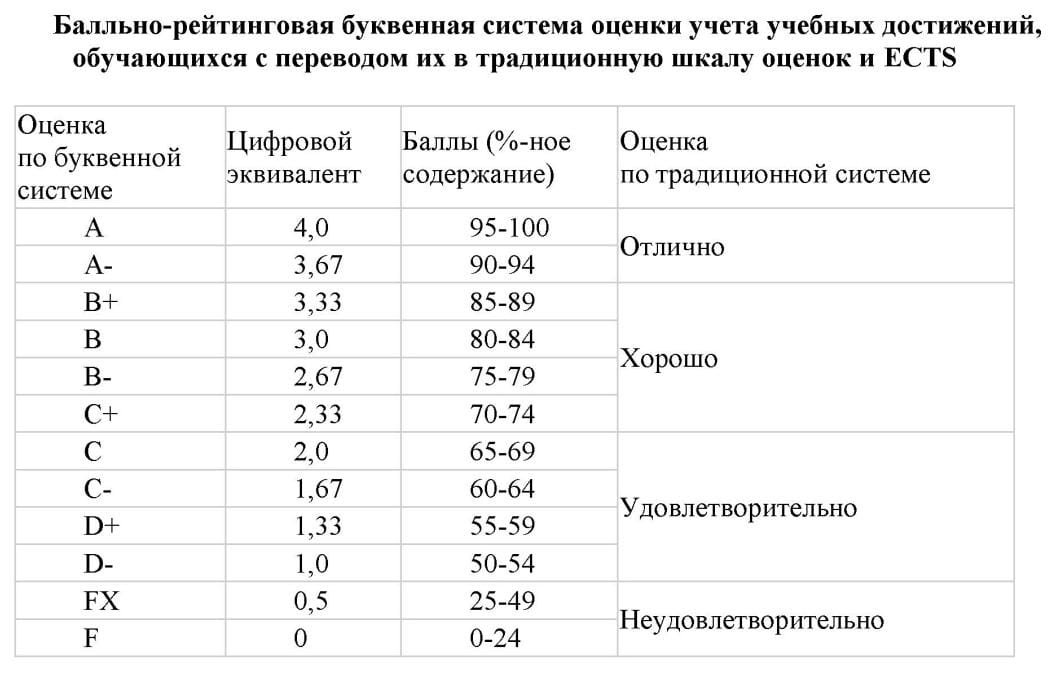 Неделя Название темыРОИДКол-во часовМаксимальный баллФорма оценки знанийФорма проведения занятия/платформаМодуль 1 Модуль 1 Модуль 1 Модуль 1 Модуль 1 Модуль 1 Модуль 1 1Л1. Современное состояние рыбного хозяйства Казахстана: проблемы и перспективы развитияРО 1ИД 1.1.1ВСОфлайн1СЗ. Обсуждение докладов и презентаций на тему «Современные технологии в аквакультуре РК».РО 1 ИД 1.1.210ТЗОфлайн2Л2. Интегрированные технологии в аквакультуре РО 1РО 3ИД 1.2ИД 3.11ВСОфлайн2СЗ. Обсуждение докладов и презентаций на тему «Значение аквакультуры в решении продовольственной программы РК». РО 1ИД 1.1.210ТЗОфлайн2СРДП 1 Консультация по выполнению СРДРО 1ИД 1.2Офлайн3Л3. Селекционно-племенная  работа	в   рыбоводстве. РО 1РО 3ИД 1.2ИД 3.11ВСОфлайн3СЗ. Обсуждение докладов и презентаций на тему «Научное обеспечение аквакультуры РК»РО 1РО 3ИД 1.2ИД 3.1210ТЗОфлайн3СРДП 2 Консультация по выполнению СРД 1РО 1РО 3ИД 1.2ИД 3.1Офлайн3СРД 1. Характеристика выращенного продукта с точки зрения питательного состава, органолептических качеств и пригодности к переработке, например, при производстве филе.ПРИМ.: Форма выполнения – презентация, кол-во слайдов 15, источников литературы не менее 8РО 1РО 5ИД 1.1ИД 5.1,5.230презентацияОфлайнМодуль ПМодуль ПМодуль ПМодуль ПМодуль ПМодуль ПМодуль ПМодуль П4Л4. Аспекты современного кормопроизводства для объектов аквакультуры. РО 4 ИД 4.11ВСОфлайн4СЗ. Обсуждение докладов и презентаций на тему «Перспективы применения в кормах лососевых рыб кормовых добавок». РО 4 ИД 4.1210ТЗОфлайн5Л5. Комбикорма, их классификацияРО 4 ИД 4.11ВСОфлайн5СЗ. Обсуждение докладов и презентаций на тему «Применение БАД ов в кормах рыб».РО 4ИД 4.1210ТЗОфлайн5СРДП 3 Консультация по выполнению СРД 2РО 4ИД 4.1Офлайн5Контрольная работаРО 4ИД 4.120КРОфлайн5РК 1100Офлайн6Л6. Технология кормления рыб, нормированное кормление, рецептура комбикормов.РО 1ИД 1.21ВСОфлайн6СЗ. Обсуждение докладов и презентаций на тему «Исследования в области безопасности кормов для рыб».РО 3ИД 3.1,3.2210ТЗОфлайн7Л7. Кормление карповых и других рыб.РО 1РО 3ИД 1.2ИД 3.11ВСОфлайн7СЗ. Обсуждение докладов и презентаций на тему «Перспективы развития рекреационной аквакультуры в Республике Казахстан».РО 3ИД 3.1,3.2210ТЗОфлайн8Л8. Технологические особенности геотермального рыбоводства и перспективы его развития РО 2ИД 2.1,2.21ВСОфлайн8СЗ.  Обсуждение докладов и презентаций на тему «Возможности развития геотермального рыбоводства в РК».РО 2ИД 2.1,2.2210ТЗОфлайн8СРДП 4 Консультация по выполнению СРД 2РО 1РО 3ИД 1.2ИД 3.1Офлайн8СРД 2. «Создание в Казахстане аквакультурных хозяйств на основе последних современных научных разработок.ПРИМ.: Форма выполнения – презентация, кол-во слайдов 15, источников литературы не менее 8РО 1РО 5ИД 1.1ИД 5.1,5.220презентацияОфлайн9Л9. Технологические особенности рекреационной аквакультуры и перспективы его развития РО 2ИД2.1,2.21ВСОфлайн9СЗ. Обсуждение докладов и презентаций на тему «на тему «Актуальность Рыбоводно-воспроизводственных  комплексов».РО 3ИД3.1,3.2210ТЗОфлайн10Л10.  Перспективы товарного садкового рыбоводстваРО 3ИД3.1,3.21ВСОфлайн10СЗ. Обсуждение докладов и презентаций на тему «Обзор садковой аквакультуры Казахстана». РО 3ИД3.1,3.2210ТЗОфлайн10СРДП 5 Консультация по выполнению СРД 3РО1РО 3ИД 1.2ИД 3.1Офлайн10СРД 3 Генетическая селекция объектов аквакультуры для оптимизации их способности усваивать новые корма.ПРИМ.: Форма выполнения – презентация, кол-во слайдов 15, источников литературы не менее 8РО 3РО 5ИД3.1,3.2ИД5.1,5.220презентацияОфлайн10Контрольная работаРО 1РО 3ИД 1.2ИД 3.110КРОфлайн10МТ (Midterm Exam)100Офлайн11Л11. Особенности холодноводного товарного рыбоводстваРО 4ИД 4.21ВСОфлайн11СЗ. Обсуждение докладов и презентаций на тему: «Современные методы культивирования лососевых видов рыб».РО 3ИД3.1,3.2210ТЗОфлайн12Л12. Ракообразные – объекты       аквакультуры. Перспективы культивирования промысловых ракообразных в аквакультуре.РО 3ИД 3.21ВСОфлайн12СЗ. Обсуждение докладов и презентаций на тему: «Состояние запасов цист артемии в водоемах Казахстана и методическое обеспечение промысла».РО 3ИД3.1,3.2210ТЗОфлайн12СРДП 6 Консультация по выполнению СРД РО 3ИД3.1,3.2Офлайн13Л13. Аквакультура моллюсков: состояние и современные тенденцииРО 3ИД 3.1 1ВСОфлайн13СЗ. Обсуждение докладов и презентаций на тему «Современные методы культивирования          моллюсков »РО 3ИД 3.2210ТЗОфлайн14Л14. Иглокожие – объекты морской аквакультуры РО 4ИД 4.11ВСОфлайн14СЗ. Обсуждение докладов и презентаций «Технические средства                                      для культивирования иглокожих. Биотехнические            нормативы»РО 4. РО 5ИД 4.1ИД5.1,5.2210ТЗОфлайн14СРДП 7 Консультация по выполнению СРД 4РО 3ИД 3.1,3.2Офлайн14СРД 4 Ингредиенты и формулировка кормов, адаптированных к определенным условиям выращивания, в том числе с использованием отходов рыбной переработки.ПРИМ.: Форма выполнения – презентация, кол-во слайдов 15, источников литературы не менее 8РО 3РО 5ИД 3.2ИД 5.1,5.230ПрезентацияОфлайн15Л15. Аквакультура водорослей, состояние и место в мировой аквакультуре. РО 5ИД5.1,5.21ВСОфлайн15СЗ. Обсуждение докладов и презентаций на тему «Особенности культивирования, водорослей Alaria esculenta, Ascophyllum nodosum, Chlorella, Chondrus crispus, Enteromorpha sp.)»РО 5ИД5.1,5.2210ТЗОфлайн15Контрольная работа20КРОфлайн15РК 2100